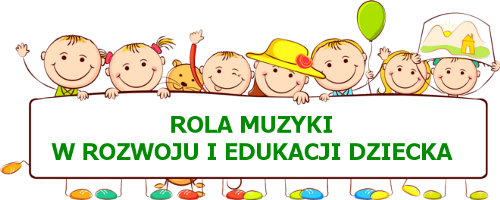 Od najmłodszych lat dziecko powinno być wprowadzone w świat muzyki. Sposób, w jaki zostanie zachęcone w przedszkolu i w domu do słuchania muzyki, śpiewania, a nawet tworzenia łatwych melodii oraz w jaki stopniu będą rozbudzane zainteresowania muzyczne dziecka, w znacznym zakresie decydować będzie o dalszym jego rozwoju.
Muzyka łagodzi obyczaje, uwrażliwia na wartości ludzkie, rozwija  uczucia i wyobraźnię, dostarcza  dużo radości  i piękna. Muzyka jest ważnym elementem w pracy z dzieckiem w wieku przedszkolnym, poprawia dyscyplinę i motywuje do działania.Funkcje muzyki:uczy – pozwala zrozumieć otaczający nas świat,bawi – dostarcza dziecku wiele radości i uciechy podczas tańca oraz w czasie innego jej wykorzystania, dziecko w trakcie zabaw muzycznych zaczyna rozumieć, że coś jest rytmiczne; że muzyka może być głośna lub cicha i można ją przedstawić ruchem,wychowuje – pozwala dziecku zrozumieć świat wartości społeczno – moralnych,wspomaga rozwój emocjonalny – dziecko dzięki muzyce może wyrazić swoje pragnienia, uczucia i wyobrażenia,wpływa na ogólny stan sprawności ruchowej dziecka – w czasie zabaw muzyczno-ruchowych następuje rozwój mięśni, poprawa postawy i pracy serca, wzmocnienie układu nerwowego, dzieci uczą się płynnego i elastycznego ruchu.   Formy wychowania muzycznego w przedszkolu:śpiew – kształci słuch, poczucie rytmu, pamięć muzyczną, rozwija aparat głosowy, uwagę, wyobraźnię, dostarcza wiedzy o świecie, sprzyja rozwojowi prawidłowej wymowy,słuchanie muzyki - kształcenie zdolności percepcyjnych ma ogromne znaczenie dla rozwoju mowy i myślenia; głównym zadaniem kontaktów dziecka z muzyką, jakie spełnić ma przedszkole jest obudzenie uwagi słuchowej, przygotowanie dziecka do słuchania i stworzenie ku temu najlepszych warunków,ruch przy muzyce – jest to gimnastyka ciała, która poprawia krążenie, dotlenia organizm, stanowi źródło radości i odprężenia; wyrabia zdolności koncentracji i uwagi, kształci szybką orientacją, refleks, pobudza aktywność i rozwija spostrzegawczość, wyobraźnię i pamięć,gra na instrumentach – nauka ta sprawia dzieciom radość, zadowolenie, rozwija muzykalność, zdolności estetycznego i emocjonalnego przeżywania muzyki,tworzenie prostych melodii – wszelkiego rodzaju improwizacje wpływają na aktywność twórczą dziecka, uczy dzieci współdziałania i współtworzenia,Każda z tych form kształci inne umiejętności, a ich różnorodność urozmaica zajęcia, pobudza zainteresowania i aktywność dziecka, zachęca do podejmowania coraz to trudniejszych prób.
 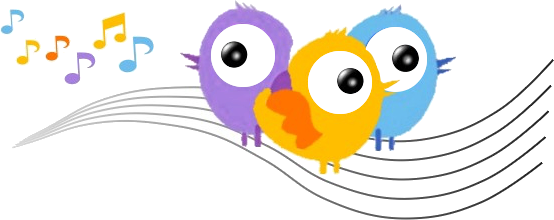     Działania muzyczne w przedszkolu:zagadki muzyczne - rozpoznawanie odgłosów zwierząt, natury, czynności i innych dźwięków, rozpoznawanie po dźwiękach instrumentów muzycznych, odgadywanie po melodii znanych piosenekpiosenki - stanowią najprostszą formę zajęć muzycznychzabawy  w echo – powtarzanie za nauczycielką słów: głośno, umiarkowanie, cicho, bardzo cicho, szeptemzabawy wyliczankamirecytacja rytmizowanego tekstu z wyklaskiwaniem, naśladowanie, np. jesiennej pogody: szum wiatru, szelest liści, deszcz (tzw. ćwiczenia dźwiękonaśladowcze)akompaniowanie piosenekwygrywanie, wyklaskiwanie, wystukiwanie, wytupywanie  rytmówsłuchanie muzyki relaksacyjnejsłuchanie muzyki poważnejmalowanie muzyki, stosowanie plam i kresekzabawy ilustracyjne – przedstawianie treści piosenek i melodii dowolnymi ruchami i gestami naśladującymizabawy tanecznegra na instrumentach perkusyjnych i niekonwencjonalnychłączenie muzyki z literaturą.Aby działania były twórcze i pobudzające, muszą integrować różne treści i formy działania z odpowiednio dobranymi pomocami dydaktycznymi.Małego dziecko, chętnie rysuje, maluje, śpiewa i równocześnie odczuwa potrzebę ruchu, sprawnie bez wysiłku i chętnie potrafi przechodzić  z jednego działania w drugie.Ważny w działaniach z dziećmi jest klimat i wprowadzony nastrój.
 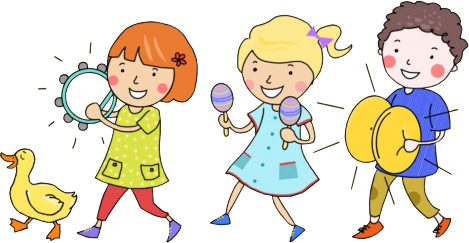 Ważne:Integracja muzyki z innymi dziedzinami wychowania przedszkolnego zespala procesy emocjonalne, poznawcze, motoryczne, przyczynia się do ogólnego rozwoju fizycznego i zapobiega  wadom postawy.  Kształtuje  również świadomy ruch, oddech, ćwiczy  koncentrację uwagi i orientację przestrzenną oraz szybką reakcję na określone polecenia.Częsty kontakt dziecka z muzyką przyczynia się do kształtowania jego emocjonalnego i poznawczego stosunku do otaczającego go świata.Grupowe uczestnictwo w zajęciach muzycznych uspołecznia, przeciwdziała uczuciu samotności i sprzyja przyswajaniu form współdziałania. Rozwija wrażliwość zmysłową pobudza proces spostrzegania, koncentrację uwagi, wpływa na rozwój mowy i wzbogacenie słownictwa oraz rozwija inwencję twórczą.Podsumowanie:
Obcowanie z muzyką rozładowuje napięcie emocjonalne, niepokoje i lęki                    u dzieci,
zatem muzyka ma również działanie terapeutyczne.Bibliografia:- Literatura własna nl.- Internet